KARTA ZGŁOSZENIA DZIECKA DO ŚWIETLICY SZKOLNEJ 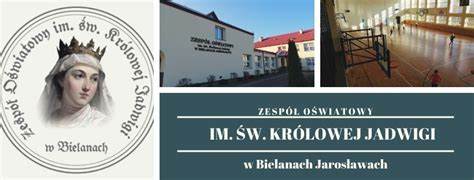 W ZESPOLE  OŚWIATOWYMIM ŚW KRÓLOWEJ JADWIGI W BIELANACH JAROSŁAWACHW ROKU SZKOLNYM 2023/24Świetlica w Zespole Oświatowym im św.  Królowej  Jadwigi w Bielanach Jarosławach czynna jest we wszystkie dni nauki szkolnej w godzinach od 13.00 do 16.00Imię i nazwisko dziecka....................................................................... Klasa .........................        Wychowawca ...................................................................            Data i miejsce urodzenia ...................................................................................................................Adres zamieszkania ............................................................................................................................Tel. domowy ...................................................................... Tel. komórkowy matki ...................................................................... Tel. komórkowy ojca ......................................................................... Rodzeństwo (imiona i lata urodzenia): ...............................................................................................................................................................................................................................................................................................................................…………IMIONA I NAZWISKA rodziców.....................................................................................................               lub opiekunów prawnych ……………………………………………………………………………………………………………………             Miejsce pracy matki ............................................................................................................................................……………………..Tel. .........................................................………………… Godziny pracy:....................................................        Miejsce pracy ojca ..............................................................................................................................................…………………….. Tel. .........................................................………………… Godziny pracy:.................................................Samodzielne sprawowanie opieki przez jednego z rodziców *TAK / *NIE (właściwe proszę podkreślić) Czy dziecko przyjmuje stałe leki, jakie?.......................................................................................... Czy dziecko nosi okulary? .................................................................................................................Zainteresowania, zdolności dziecka, sposoby spędzania wolnego czasu, co sprawia dziecku trudności? …………………………………………………………………………………………………………………………………………………………………………………………………………………………………………………………………………………………………………………………………… ..........................................................................................................................................................................................................................................................................................................................................................................…………………………………………………………………………………………………………………………………Deklarowane godziny pobytu dziecka w świetlicy szkolnej: od ……………………. do ……..…………….. Imię i nazwisko osoby upoważnionej                                Stopień                                         do odbioru dziecka ze świetlicy szkolnej:                      pokrewieństwa: 1. ........................................................................     ................................................................................. 2. ........................................................................    ................................................................................ 3. ........................................................................ .    …............................................................................. 4. ........................................................................     ................................................................................ OŚWIADCZENIA: • Oświadczam, że mój syn/córka .............................................................…….. (imię, nazwisko) będzie opuszczał/a świetlicę szkolną *SAMODZIELNIE- Wyrażam zgodę na samodzielne wyjście mojego dziecka ze świetlicy szkolnej o godzinie …………………………………... i biorę pełną odpowiedzialność za jego bezpieczeństwo w drodze ze szkoły * POD OPIEKĄ OSOBY UPOWAŻNIONEJ             (właściwe proszę podkreślić) • Oświadczam, że zapoznałam/em się z regulaminem zapisu oraz pobytu dziecka w świetlicy.• Zobowiązuję się do zgłaszania wszelkich zmian dotyczących pobytu i opuszczania przez moje dziecko świetlicy szkolnej (osobiście bądź pisemnie) • Wyrażam zgodę na pomiar temperatury ciała mojego dziecka w razie niepokojących objawów • Zobowiązuję się w trybie pilnym odebrać moje dziecko ze szkoły po informacji telefonicznej od pracownika szkoły o jego złym samopoczuciu • Oświadczam, że informacje podane przeze mnie w niniejszym wniosku są zgodne z prawdą • Wyrażam zgodę na przetwarzanie danych osobowych zawartych w KARCIE do użytku wewnętrznego świetlicy w ZESPOLE OŚWIATOWYM IM ŚW. KRÓLOWEJ JADWIGI W BIELANACH JAROSŁAWACH• *WYRAŻAM ZGODĘ/ *NIE WYRAŻAM ZGODY na publikowanie wizerunku mojego dziecka podczas zajęć świetlicowych na stronach internetowych naszej szkoły (właściwe proszę podkreślić) • Zobowiązuję się odebrać moje dziecko ze świetlicy szkolnej do godziny: Data i podpis Rodziców (opiekunów prawnych): ………………………………………………………………. ............................................................................… *Podane wyżej dane osobowe są przetwarzane i administrowane zgodnie z ogólnym rozporządzeniem o ochronie danych (RODO) przez Zespół oświatowy im Św. Królowej Jadwigi w Bielanach Jarosławach  w celu umożliwienia Państwu odbioru dziecka ze świetlicy. Informujemy, że przysługuje Państwu prawo dostępu do treści swoich danych, prawo ich poprawiania. W/w dane nie będą podlegały udostępnieniu podmiotom trzecim.